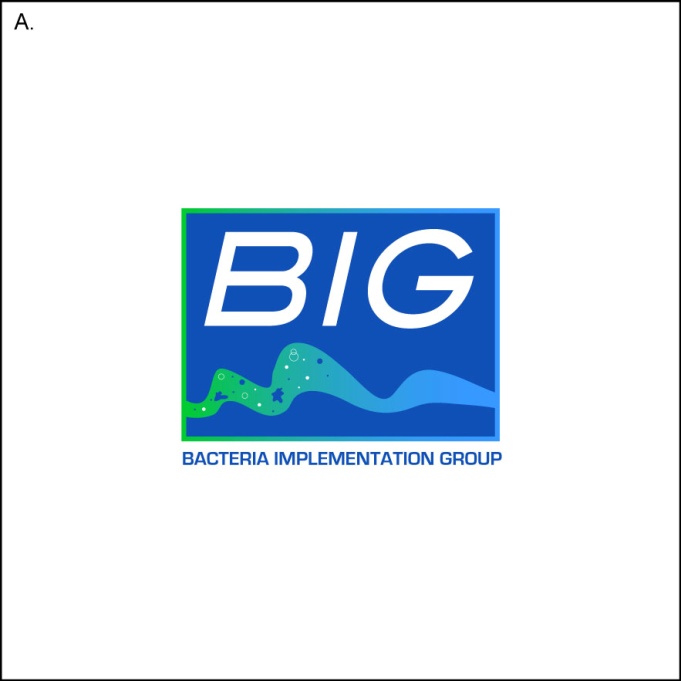 Monitoring and Research WorkgroupsMeeting AgendaMonday, May 7, 20181:00 PM to 3:00 PMH-GAC, Conference Room A Call to Order/Welcome/IntroductionsReview Notes from April 3, 2017 MeetingDiscussion: Preparing BIG 2018 Annual Report – I-Plan Strategy 9.0 Mon. and 10.0 ResearchWorkgroup will:review the 2017 Annual Report,review the timeline for preparing the 2018 report,report on implementation activities accomplished in the 2017 calendar year,review and discuss graphical representations of the moving bacteria geometric mean, discuss expectations for the 2018 Annual Report, and discuss focus and priorities for 2018 calendar year.Discussion: Review I-Plan Strategy 9.0 Monitoring and 10.0 Research LanguageWorkgroup will:review approved I-Plan wordingdiscuss potential editorial changesagree on any updates, anddevelop recommendations, if necessary, that will be presented at the annual BIG meeting for approval.  AdjournUpcoming Meeting ScheduleBIG Annual Meeting: 1:00 PM on 6/5/2018Instructions to call into BIG meetings: To call in, dial 713-481-0090 (or 800-240-3895). You will be asked to enter your pass code, followed by the # sign. The pass code is 1084242. If you dial in before H-GAC, you will hear "music on hold". Once H-GAC dials in, the music will cease and the conference call will begin. During the course of the conference, you may hear beeps. A single beep indicates someone has joined the conference call. A double beep indicates someone has left the conference call. Remember--if you do press hold, everyone will hear your hold music. In compliance with the Americans with Disabilities Act, H-GAC provides for reasonable accommodation for persons attending H-GAC functions. Requests should be received by H-GAC 24 hours prior to the function.